Publicado en Madrid el 05/06/2020 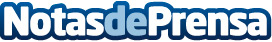 El Museo ICO abre sus puertas el 9 de junio con la exposición Sáenz de Oíza. Artes y OficiosLa apertura se realizará de acuerdo con la normativa vigente y respetando todos los protocolos de seguridadDatos de contacto:Círculo de Comunicación910001948Nota de prensa publicada en: https://www.notasdeprensa.es/el-museo-ico-abre-sus-puertas-el-9-de-junio Categorias: Fotografía Artes Visuales Historia Educación Sociedad Madrid Entretenimiento Turismo http://www.notasdeprensa.es